ES-GFD8104W3  |  A+++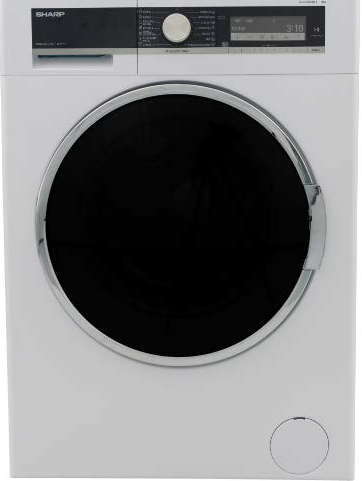 ParametryEnergetická třída: A+++ Max. náplň praní/sušení (kg): 8 Otáčky odstřeďování: 1000 Průměr dveří (cm): 47Hmotnost (kg): 78Počet programů: 15Hlučnost při odstřeďování (dB): 77Displej: LCD Rozměry (v-š-h): 84,5 x 59,7 x 55,7 cm Český ovládací panelVlastnosti a technologie  Allergy Smart – Certifikovaný program pro pečlivé odstraňování alergenů a bakterií. Tento speciální program ověřený od British Allergy Foundation. Doublejet – Jedinečný systém promíchá vodu a detergent mnohem efektivněji s výraznou úsporou energie a vody. Systém využívá dvou trysek přímého sprchování. Bubble Drum – Specální povrch bubnu zaručuje šetrné zacházení s choulostivými materiály při každém pohybu. WaveCabinet – Speciální design stěn pračky zaručuje lepší stabilitu a nižší hlučnost. EcoLogic – Šetří Vaše peníze použitím poloviční náplně s úsporou času a energií. SuperJet 12 - Umožňuje vyprat malé množství na teplotu 30 °C za pouhých 12 minut. Ochrana před přetečením – Pomáhá chránit okolí Vaší pračky v suchu a v případě nechtěného úniku vody automaticky zapne čerpadlo vody. Ochrana před tvorbou pěny – Příliš velké množství pěny v pračce může zabránit tomu, aby se prádlo řádně vypralo. Systém ochrany zajistí, že tyto bubliny nebudou problémem. Night wash - Pomáhá zajistit klidnější spánek odložením posledního hlasitého cyklu ždímání až o 10 hodin. Denní praní 60‘  Stain type selection – Pomáhá dokonale vyprat i silně znečištěné prádlo pomocí úpravy cyklu praní až pro 22 různých druhů skvrn. Stain level selection- Tři úrovně nastavení zajišťují optimální výkon praní podle míry zašpinění prádla.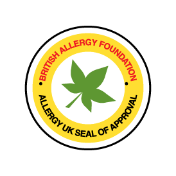 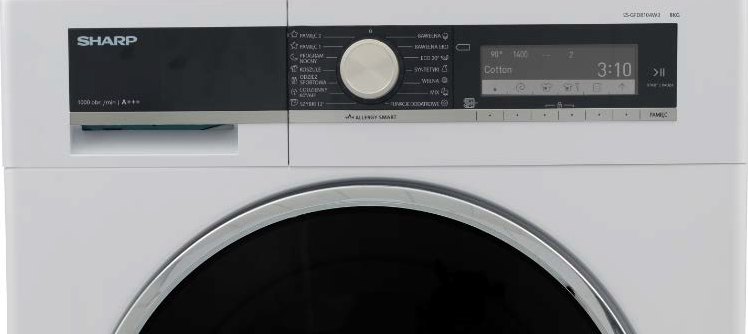 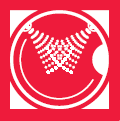 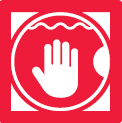 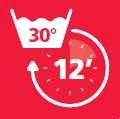 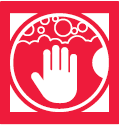 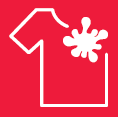 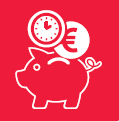 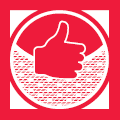 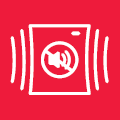 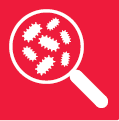 